TISZAVASVÁRI VÁROS ÖNKORMÁNYZATAKÉPVISELŐ TESTÜLETE244/2023. (IX.28.) Kt. számúhatározataDr. Sipos Erzsébet fogorvos felmondásárólTiszavasvári Város Önkormányzata Képviselő-testülete dr. Sipos Erzsébet fogorvos felmondásáról szóló előterjesztést megtárgyalta és az alábbi határozatot hozza:Elfogadja dr. Sipos Erzsébet – mint a Tiszavasvári II. számú fogorvosi körzetre vonatkozóan területi ellátási kötelezettséggel rendelkező – fogorvos 2023. október 1. napi kezdő dátummal történő felmondását, a határozat 1 melléklete szerinti kérelem alapján. A felmondási idő 6 hónap, így Tiszavasvári Város Önkormányzata és dr. Sipos Erzsébet fogorvos között létrejött feladatellátási szerződés 2024. március 31. napján szűnik meg. A felmondási idő alatt dr. Sipos Erzsébet köteles saját költségén gondoskodni a helyettesítésről, a II. számú fogorvosi körzet folyamatos ellátásáról.Felkéri a polgármestert tájékoztassa - dr. Sipos Erzsébet fogorvost a képviselő-testület döntéséről- az engedélyező szervet a feladat-ellátási szerződés megszűnésének időpontjáról         Határidő: 1.,2.pont azonnal                                    Felelős: Szőke Zoltán polgármesterFelhatalmazza a polgármestert, hogy folytasson egyeztetést dr. Sipos Erzsébet fogorvossal a tulajdonában álló fogorvosi rendelő esetleges bérbeadásáról és a feladatellátáshoz szükséges eszközök megvásárlásáról.            Határidő: esedékességkor                                    Felelős: Szőke Zoltán polgármester                Szőke Zoltán                                           Dr. Kórik Zsuzsanna                polgármester                                                         jegyző244/2023. (IX.28.) Kt. határozat 1. melléklete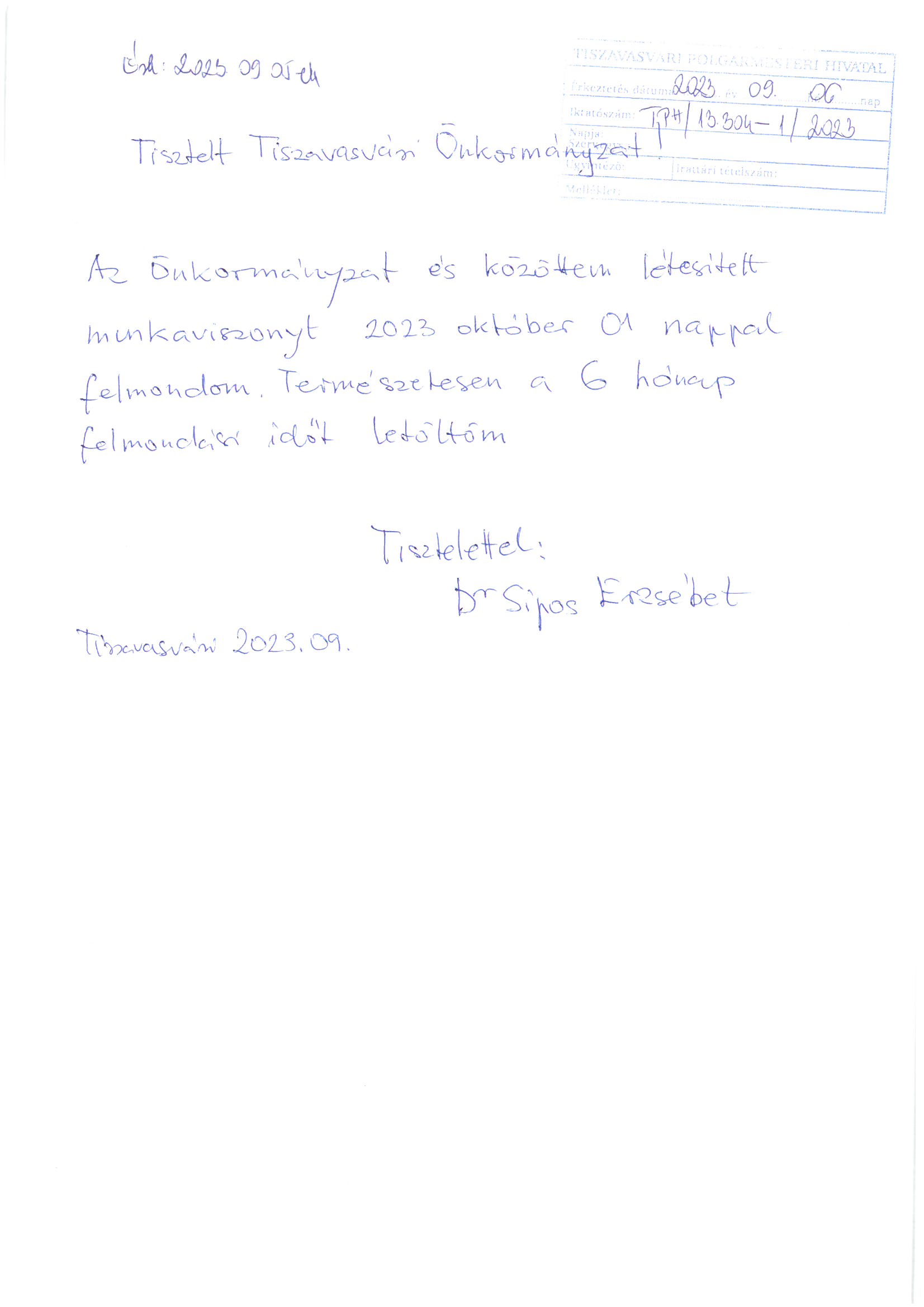 